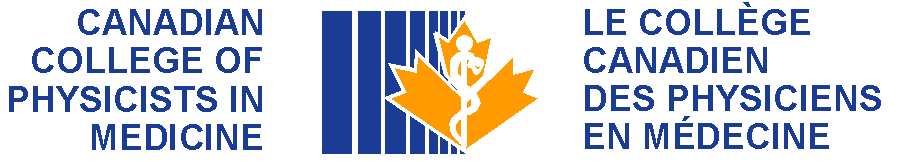 Application for Membership in the CCPM(All Information must be printed or typed) Section 1. General Information Title: Mr.	Ms.       Mrs. . 		Dr: . 
(Enter name as you would want it to appear on your certificate)First Name: 	    Middle or Initial:   	    Last Name:   Address: Street:    City, Prov/State:   Postal Code: Country:    Phone:   Email: References:Note: Re: US NRC Authorized Medical Physicist Status:The U.S. NRC accepts MCCPM as part of a shortened application for Authorized Medical Physicist status, if the Radiation Oncology Physics MCCPM candidate must was supervised by a MCCPM or ABR certified medical physicist for a period of at least 2 years by March 31st of the exam year.  Radiation Oncology Sub-Specialty:  Indicate whether you have been supervised for a minimum of 2 years by a MCCPM or ABR-certified person as described above:No     Yes    (if Yes, Supervisor’s Name): Medical Physicist Name:     Certification:     Phone:  Institution:    Address: Street:    City, Prov/State:   Postal Code: Country:     Relationship to Applicant:  Medical Physicist Name:     Certification:     Phone:  Institution:    Address: Street:    City, Prov/State:   Postal Code: Country:     Relationship to Applicant:  Physician’s Name:     Certification:     Phone:  Institution:    Address: Street:    City, Prov/State:   Postal Code: Country:     Relationship to Applicant:  Section 2. Provide the information requested below on this sheet or a separate sheet or, for Sections 2.1 to 2.3, indicate that the information is clearly stated in your attached CV:2.1	Education [Minimum M.Sc. from an accredited university in relevant field – Bylaws Article 2.02 (a)]:	Highest Degree Granted:  M.Sc. 	Ph.D. 	Other:   Other Education:	see CV 2.2	Professional Societies (including other certifications):	see CV 2.3	University, Cancer Clinic and Hospital Appointments:	see CV 2.4	Professional Experience:	see CV Section 3. Application for MembershipFill out parts A, B, C and D.A. Required Patient-Related Experience: (Regulations section D.2.2)I am applying to take the 20 membership exam and submit that as of  (Date)I will have  years of patient-related experience as defined in the CCPM Regulations.Claim one year for each year of full time equivalent on-the-job patient-related experience in medical physics.  (Do not count any of the time in a university degree program):(A minimum of two years is required)B.	Select Sub-Specialty:			Radiation Oncology Physics: 				Nuclear Medicine Physics:				Diagnostic Radiological Physics:			Magnetic Resonance Imaging:		Je demande que l’examen écrit se déroule en français   	Je demande que l’examen oral se déroule en français    C.	Canadian Connection Requirement: (Regulations section D.2.8)The membership certification process is intended to serve Canadians.  Candidates are expected to fulfill at least one of the following.  Please check one:  Canadian Citizen        Resident of Canada     	 Completed a university degree in Canada Completed a medical physics residency program in Canada    Confirmed job offer in CanadaD.	Non Disclosure Agreement (Regulations section C.8.1) I have read the CCPM Regulations, in particular Sections C.8.1 and D.3.3, and by signing this application, I acknowledge I am aware of the CCPM statement of Non disclosure and Cheating and agree to abide by it. I certify that the information contained in this application and in the accompanying curriculum vitae is true.I agree to accept the Board of the Canadian College of Physicists in Medicine as the sole judge of my qualifications in order to be and to remain a Member of the College. I authorize the CCPM to contact individuals and/or institutions for any confirmation that is needed.Signed__________________________________________________         Date Completed forms with the application fee should be sent to:CCPM Registrar300 March, Suite 202Kanata ON  K2K 2E2 
Gisele.kite@ccpm.caIf paying by credit card, please complete the following:Visa/MasterCard #: Exp.Date /  CVV: : Card Holder’s Name: Signature: ____________________________________________________________________INSTITUTION MAJOR YEAR
 INSTITUTION MAJOR DATES ATTENDED DEGREE   SOCIETYDATES MEMBERSHIP GRADE OFFICES HELD   INSTITUTIONDEPARTMENTAPPOINTMENT DATES   EMPLOYERTITLE OR POSITIONDUTIESDATES   